РОССИЙСКАЯ ФЕДЕРАЦИЯБЕЛГОРОДСКАЯ ОБЛАСТЬ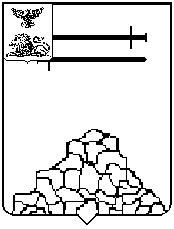 КОНТРОЛЬНО - СЧЕТНАЯ КОМИССИЯЯКОВЛЕВСКОГО ГОРОДСКОГО ОКРУГА309070, г. Строитель, ул. Ленина, д.16                                                                  тел. 8 (47244) 6-94-01ЗАКЛЮЧЕНИЕ на проект решения Совета депутатов Яковлевского городского округа «О бюджете Яковлевского городского округа на 2024 год и плановый период 2025 и 2026 годов»Контрольно-счетной комиссией Яковлевского городского округа в соответствии со статьей 157 Бюджетного кодекса Российской Федерации, на основании статьи 9 Федерального закона от 7 февраля 2011 года № 6-ФЗ «Об общих принципах организации и деятельности контрольно-счетных органов субъектов Российской Федерации и муниципальных образований», статьи 9 Положения «О Контрольно-счетной комиссии Яковлевского городского округа», утвержденного решением Совета депутатов Яковлевского городского округа от 09 ноября 2021 года № 15, статьи 46 Положения «О бюджетном устройстве и бюджетном процессе в Яковлевском городском округе Белгородской области», пункта 1.6 раздела 1 плана работы Контрольно-счетной комиссии Яковлевского городского округа на 2023 год, утвержденного распоряжением председателя Контрольно-счетной комиссии Яковлевского городского округа от 28 декабря 2022 года № 58 подготовлено заключение на проект решения Совета депутатов Яковлевского городского округа                            «О бюджете Яковлевского городского округа на 2024 год и на плановый период                   2025 и 2026 годов». Бюджет составлен сроком на три года – очередной финансовый год и плановый период в соответствии со статьей 169 Бюджетного кодекса Российской Федерации.Прогнозируемый общий объем доходов бюджета городского округа на 2024 год составляет – 3 638 913,7 тыс. рублей, на 2025 год – 3 397 148,4 тыс. рублей                                   и на 2026 год – 2 679 376,4 тыс. рублей. Доходы бюджета Яковлевского городского округа на 2024 год и на плановый период 2025 и 2026 годов сформированы с учетом прогнозных показателей социально-экономического развития округа, изменений бюджетного и налогового законодательства и базовых показателей по поступлению налоговых и неналоговых платежей. Общий объем расходов бюджета городского округа на 2024 год прогнозируется в сумме 3 697 037,6 тыс. рублей, на 2025 год – 3 460 685,7 тыс. рублей, в том числе условно утвержденные расходы в сумме 36 016,0 тыс. рублей и на 2026 год – 2 706 181,6 тыс. рублей, в том числе условно утвержденные расходы в сумме                  46 473,0 тыс. рублей.Формирование расходной части бюджета Яковлевского городского округа                       на 2024-2026 годы ориентировано на реализацию «майских» Указов Президента Российской Федерации, повышение эффективности бюджетных расходов бюджетной консолидации, расширение применения проектных принципов при реализации муниципальных программ, исполнение социальных обязательств на основе принципов адресности и нуждаемости.Проект бюджета Яковлевского городского округа на очередной 2024 год                         и плановый период 2025-2026 годов, сформирован по программно-целевому принципу, что соответствует части 2 статьи 179 Бюджетного кодекса Российской Федерации. Доля расходов бюджета на финансирование мероприятий одиннадцати муниципальных программ Яковлевского городского округа составляет 93,4 %                         от общего объема расходов бюджета. Традиционно наибольшая часть расходов в предстоящем году планируется                    на реализацию программы «Развитие образования в Яковлевском городском округе». В общей сумме расходов на долю данной программы приходится                                       1 726 779,7 тыс. рублей, 50,0 % бюджета округа.Согласно части 2 статьи 179 Бюджетного кодекса Российской Федерации муниципальные программы подлежат приведению в соответствие с решением                           о бюджете не позднее трех месяцев со дня вступления его в силу                                                        (до 25 марта 2024 года).Доля «непрограммных» расходов на 2024 год составит всего 6,6 % от общей суммы расходов и планируется в сумме 242 747,2 тыс. рублей, на 2025 в сумме 250 715,4 тыс. рублей, на 2026 год в сумме 258 691,5 тыс. рублей.Прогнозируемый дефицит бюджета Яковлевского городского округа на 2024 год составляет 58 123,9 тыс. рублей, на 2025 год – 63 537,3 тыс. рублей и на 2026 год –                 26 805,2 тыс. рублей. Дефицит бюджета городского округа не превышает ограничение, установленное статьей 92.1. Бюджетного кодекса Российской Федерации. В расходной части бюджета городского округа предусмотрено создание резервного фонда Яковлевского городского округа. Расходы на резервный фонд                         в 2024 году составят 3 000,0 тыс. рублей, в 2025 году - 3 000,0 тыс. рублей, в 2026 году - 3 000,0 тыс. рублей. Это не превышает установленное статьей 81 Бюджетного кодекса Российской Федерации ограничение 3 % общего объема расходов.Бюджет дорожного фонда Яковлевского городского округа на 2024 год запланирован в сумме 220 525,5 тыс. рублей, в 2025 году – 37 755,0 тыс. рублей,                        в 2026 году – 37 608,0 тыс. рублей, что соответствует требованиям части 5 статьи 179.4 Бюджетного кодекса Российской Федерации.Верхний предел муниципального внутреннего долга Яковлевского городского округа на 1 января 2025 года спрогнозирован в сумме 0 тыс. рублей,                                                  на 1 января 2026 года - 0 тыс. рублей, на 1 января 2027 года - 0 тыс. рублей.Во исполнение Указа Президента Российской Федерации от 21 июля 2020 года № 474 «О национальных целях и стратегических задачах развития Российской Федерации на период до 2030 года» в Яковлевском городском округе в 2024 году планируется реализация пяти национальных проектов.Общий объем бюджетных ассигнований на исполнение публичных нормативных обязательств на 2024 год – 153 839,4 тыс. рублей; 2025 год –                           147 318,4 тыс. рублей; 2026 год – 151 731,0 тыс. рублей. Основные характеристики бюджета соответствуют требованиям основных направлений бюджетной политики городского округа, которая будет способствовать повышению эффективности бюджетной системы и качеству управления бюджетным процессом.